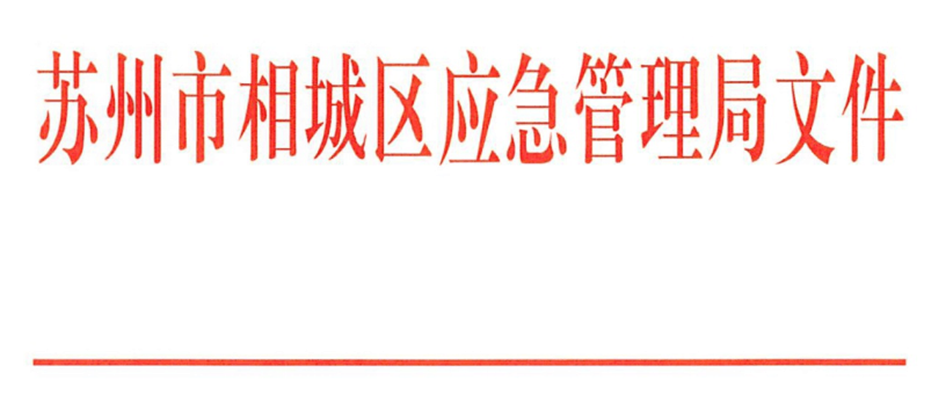 苏州市相城区应急管理局2023年政府信息公开工作年度报告一、总体情况2023年，苏州市相城区应急管理局在区委、区政府的领导下，根据《中华人民共和国政府信息公开条例》和《相城区人民政府政务公开信息发布管理暂行办法》有关规定，结合工作实际，加强民主监督，自觉接受群众监督，不断推进应急管理依法行政、高效行政、廉洁行政，完成了2023年度政府信息公开工作，主要有以下几方面：（一）主动发布部门工作动态为保障公民、法人和其他组织依法获取政府信息，实现人民群众对应急管理工作的知情权、参与权、表达权和监督权，我局积极通过苏州日报、引力播、区政府门户网站、微信公众号等媒体平台发布日常工作开展情况、执法检查情况、行政处罚情况等信息，广泛宣传工作动态，使公众及时了解应急管理、安全生产和防灾减灾工作。（二）及时更新公开公示社会公众关注事项今年以来，通过门户网站部门栏目，先后对7个批次工贸行业三级安全生产标准化达标企业、1个批次危化品企业、2个批次服务机构进行公告，并对2023年度区应急管理局法治政府建设情况进行公告，做到主动公开，接受群众监督。（三）认真办理依申请公开事项为积极稳妥地做好社会公众提出的政府信息公开申请，我局具体明确了依申请公开政府信息的受理部门、申请受理流程、服务方式和内容，进一步规范申请受理程序，明确操作要求和办结时限，不断提高服务质量。2023年，我局受理依申请公开事项1项。在办理过程中，工作人员先后与申请人沟通联系2次，仔细了解办理需求，并就有关法律法规和工作情况进行答疑交流，并依法依规进行申请答复，办理情况得到申请人的肯定。二、主动公开政府信息情况三、收到和处理政府信息公开申请情况四、政府信息公开行政复议、行政诉讼情况五、存在的主要问题及改进情况2023年，区应急管理局政府信息公开工作取得了一定的成效，但对比先进单位还存在一定的不足。下一步，我们将着力从以下几方面改进政府信息公开工作：一是完善信息公开工作机制，积极协调各科（室）、执法大队，按照“能公开则公开”的原则，落实专职人员，切实畅通群众知晓应急管理工作信息的渠道；二是细化政府信息工作流程，推进信息公开制度化、规范化，做好局机关《政府信息公开条例》的培训力度，准确、及时、规范的开展信息公开工作，不断提升信息公开工作水平；三是拓宽信息公开途径，依托“相城应急管理”微信公众号，加大信息公开工作传播力度，提升信息公开的速度和便捷性，保障广大群众的知情权和监督权。六、其他需要报告的事项本机关在办理2023年度政府信息公开申请中未收取信息处理费。苏州市相城区应急管理局     2024年1月19日    第二十条第（一）项第二十条第（一）项第二十条第（一）项第二十条第（一）项信息内容本年制发件数本年废止件数现行有效件数规章000行政规范性文件000第二十条第（五）项第二十条第（五）项第二十条第（五）项第二十条第（五）项信息内容本年处理决定数量本年处理决定数量本年处理决定数量行政许可727272第二十条第（六）项第二十条第（六）项第二十条第（六）项第二十条第（六）项信息内容本年处理决定数量本年处理决定数量本年处理决定数量行政处罚888行政强制000第二十条第（八）项第二十条第（八）项第二十条第（八）项第二十条第（八）项信息内容本年收费金额（单位：万元）本年收费金额（单位：万元）本年收费金额（单位：万元）行政事业性收费000（本列数据的勾稽关系为：第一项加第二项之和，等于第三项加第四项之和）（本列数据的勾稽关系为：第一项加第二项之和，等于第三项加第四项之和）（本列数据的勾稽关系为：第一项加第二项之和，等于第三项加第四项之和）申请人情况申请人情况申请人情况申请人情况申请人情况申请人情况申请人情况（本列数据的勾稽关系为：第一项加第二项之和，等于第三项加第四项之和）（本列数据的勾稽关系为：第一项加第二项之和，等于第三项加第四项之和）（本列数据的勾稽关系为：第一项加第二项之和，等于第三项加第四项之和）自然人法人或其他组织法人或其他组织法人或其他组织法人或其他组织法人或其他组织总计（本列数据的勾稽关系为：第一项加第二项之和，等于第三项加第四项之和）（本列数据的勾稽关系为：第一项加第二项之和，等于第三项加第四项之和）（本列数据的勾稽关系为：第一项加第二项之和，等于第三项加第四项之和）自然人商业企业科研机构社会公益组织法律服务机构其他总计一、本年新收政府信息公开申请数量一、本年新收政府信息公开申请数量一、本年新收政府信息公开申请数量11二、上年结转政府信息公开申请数量二、上年结转政府信息公开申请数量二、上年结转政府信息公开申请数量0三、本年度办理结果（一）予以公开（一）予以公开11三、本年度办理结果（二）部分公开（区分处理的，只计这一情形，不计其他情形）（二）部分公开（区分处理的，只计这一情形，不计其他情形）0三、本年度办理结果（三）不予公开1.属于国家秘密0三、本年度办理结果（三）不予公开2.其他法律行政法规禁止公开0三、本年度办理结果（三）不予公开3.危及“三安全一稳定”0三、本年度办理结果（三）不予公开4.保护第三方合法权益0三、本年度办理结果（三）不予公开5.属于三类内部事务信息0三、本年度办理结果（三）不予公开6.属于四类过程性信息0三、本年度办理结果（三）不予公开7.属于行政执法案卷0三、本年度办理结果（三）不予公开8.属于行政查询事项0三、本年度办理结果（四）无法提供1.本机关不掌握相关政府信息0三、本年度办理结果（四）无法提供2.没有现成信息需要另行制作0三、本年度办理结果（四）无法提供3.补正后申请内容仍不明确0三、本年度办理结果（五）不予处理1.信访举报投诉类申请0三、本年度办理结果（五）不予处理2.重复申请0三、本年度办理结果（五）不予处理3.要求提供公开出版物0三、本年度办理结果（五）不予处理4.无正当理由大量反复申请0三、本年度办理结果（五）不予处理5.要求行政机关确认或重新出具已获取信息0三、本年度办理结果（六）其他处理1.申请人无正当理由逾期不补正、行政机关不再处理其政府信息公开申请0三、本年度办理结果（六）其他处理2.申请人逾期未按收费通知要求缴纳费用、行政机关不再处理其政府信息公开申请0三、本年度办理结果（六）其他处理3.其他0三、本年度办理结果（七）总计（七）总计11四、结转下年度继续办理四、结转下年度继续办理四、结转下年度继续办理0行政复议行政复议行政复议行政复议行政复议行政诉讼行政诉讼行政诉讼行政诉讼行政诉讼行政诉讼行政诉讼行政诉讼行政诉讼行政诉讼结果维持结果
纠正其他
结果尚未
审结总计未经复议直接起诉未经复议直接起诉未经复议直接起诉未经复议直接起诉未经复议直接起诉复议后起诉复议后起诉复议后起诉复议后起诉复议后起诉结果维持结果
纠正其他
结果尚未
审结总计结果
维持结果
纠正其他
结果尚未
审结总计结果
维持结果
纠正其他
结果尚未
审结总计000000000000000